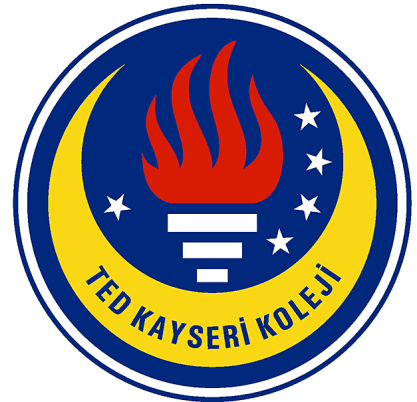 				SATIN ALMA DUYURUSUKurumumuza aşağıda detayları verilen ürün veya hizmet alımı yapılacaktır. İlgililerin daha fazla bilgiye ihtiyaç duymaları halinde okul satın alma görevlisi Ercan Karakuş ile  ercan.karakus@tedkayseri.k12 den veya 352-360 60 60 dahili 123 den görüşebilirler.İlan tarihi13.02.2017İlan  no2017-003Satın alma referans no2017-8Ürün veya hizmet adıAksaray Turu Konaklama Hizmeti AlımıSon Teklif verme Tarihi17.02.2017